Estetinės odontologijos centras VivaDens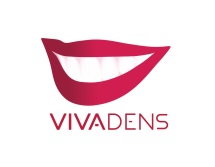 Profesinės kvalifikacijos tobulinimo kursas gydytojams odontologams"Tiesioginės estetinės dantų restauracijos estetinėje zonoje su kursų dalyvių praktika"Kursų lektorius: gyd. odontologė Ingrida IvancėRenginio data: 2020 m. Lapkričio 5-7 d. (IV-VI,  9-17 val.). Tikslinė dalyvių grupė: Gyd. odontologai, pageidaujantys tobulinti kvalifikaciją tiesioginių estetinių dantų restauracijų srityje, susipažinti su skaitmenine foto dokumentacija.Besimokančiųjų skaičius grupėje: 1-8Tobulinimo programos trukmė: 24 val.Tobulinimo forma: profesinės kvalifikacijos tobulinimo kursas Tobulinimo programos vykdymo tipas: dieninis.Tobulinimo vieta: Didlaukio g. 51-70, Vilnius.Tobulinimo programos rengėjai: IĮ Estetinės odontologijos centras VivaDens, įm.k. 125212357Kursai registruoti LR Sveikatos apsaugos ministerijoje.Renginio aprašymas, paskirtis, tikslas:Tiesioginės estetinės restauracijos siūlo funkcionalų, konservatyvų, biologinį ir estetinį sprendimą, kuris gali atidėti brangesnių ir labiau invazinių keramikos restauracijų naudojimą.Trijų dienų kursai su gyva klinikinių atvejų demonstracija ir praktine kursantų dalimi skirti gydytojams odontologams, pageidaujantiems tobulinti kvalifikaciją tiesioginių estetinių dantų restauracijų srityje, susipažinti su skaitmenine foto dokumentacija.Kursuose išmokstama, kaip tausojančių tiesioginių restauracijų būdu pasiekti funkcionalų ir estetišką galutinį rezultatą pagal naujausius pasaulinius mokslinius ir praktinius pasiekimus.Teorinė dalis: Kompleksinio gydymo planavimas per modelio pavaškavimą ir silikoninį raktą ar tiesioginius kompozito prototipus. Natūralios, gražios šypsenos kriterijai.Restauracijos principai: proporcijos (auksinės, RED), biomimetinis, audinių tausojimo. Restauracinės medžiagos ir jų pasirinkimas.Danties morfologijos identifikacija. 3D dantų geometrija.Preparavimo principai dantų karieso, sangrūdos, tremų, netaisyklingos padėties, nudilimo, atspalvio keitimo atvejais.Polichromatinis restauracijos sluoksniavimas.Restauruotų dantų polichromatiškumo, kandamojo krašto skaidrumo (halo) ir kitų efektų atkūrimo principai.Kontaktinių taškų atstatymas. Lokalaus priekinių dantų nudilimo atstatymas.Restauracijų makro-, mikro-reljefo atkūrimas.Efektyvus grąžtų, poliravimo diskų, taurelių, kriaušių ir pastos naudojimas puikiai galutinei apdailai pasiekti.Tiesioginių restauracijų pritaikymas tarpdisciplininėje odontologijoje.Klinikinė demonstracija:Priekinių dantų tiesioginės estetinės restauracijos.Restauracijų foto ir kt. dokumentacija, duomenų apdorojimas.Burnos priežiūros specialistų (gydytojo odontologo padėjėjo, higienisto) vaidmuo kokybiškam restauracijų ilgaamžiškumui.Praktinė kurso dalyvio dalis ant modelio:IV klasės restauracija.Laminatė.Praktinė kurso dalyvio dalis su savo pacientu:Koferdamo uždėjimas konkrečiai situacijai.Priekinio danties nesudėtinga restauracija.Restauracijos skaitmeninė foto-registracija.Restauracijų tikslumas, paklaidų slenksčiai ir jų korekcijos.PROGRAMALapkričio 5 d. (ketv.)09:30  –   10:00 Dalyvių registracija.10:00  –  11:30 Susipažinimas. Kursų programos, medžiagų peržiūra. 11:30 –  12:00 Kavos/ Pietų pertrauka.12:00  –  16:30 Priekinių dantų tiesioginės estetinės restauracijos klinikinė  demonstracija.Lapkričio 6 d. (penkt.)08:30  –  10:00 Teorinė dalis „Tiesioginės estetinės dantų restauracijos mokslas, menas ir praktika“                  (Keynote prezentacija).10:00  –  10:30 Fotografijų, e.dokumentų tvarkymo, archyvavimo pristatymas10:30  –  11:00 Kavos pertrauka.11:00  –  13:00 Tiesioginių estetinių restauracijų Hands-on praktinė dalis ant modelio - IV klasės defekto                                 atstatymas. 13:00  –  13:30 Pietų pertrauka.13:30  –  16:00 Tiesioginių estetinių restauracijų Hands-on praktinė dalis ant modelio - laminatė.Lapkričio 7 d. (šešt.)09:00  –  11:30  Kursų dalyvių praktika 11:30  –  12:00  Pietų pertrauka.12:00  –  14:30  Kursų dalyvių praktika14:30  –  16:00 Dantų tiesioginės estetinės restauracijos klinikinė  demonstracija.16:30  –  17:00 Stebėtų darbų aptarimas. Kursų dalyvių praktikos darbo aptarimas. Diskusija, sertifikatų                          įteikimas.LEKTORĖ - gydytoja odontologė Ingrida Ivancė - tiesioginės estetinės dantų restauracijos pradininkė Lietuvoje, Lietuvos ir Tarptautinio „Prisma“ čempionato profesinio meistriškumo konkursų laureatė, IĮ Estetinės odontologijos centro „VivaDens" įkūrėja ir vadovė, nuo 2003 m. Amerikos Kosmetinės Odontologijos Akademijos (AACD) narė. Nuo 2019-01-10 akredituota Amerikos Kosmetinės Odontologijos Akademijos (AACD - American Academy of Cosmetic Dentistry) narė. Gyd.I. Ivancė yra vienintelė gydytoja-odontologė iš Pabaltijo ir viena tarp kelių akredituotų AACD narių, įskaitant ir vakarų Baltijos šalis. 2006-2007 m. studijavo Minesotos universitete (Mineapolis, JAV), kur baigė šiuolaikinės estetinės odontologijos podiplominių studijų programą. 2017 m. tęstinių podiplominių studijų centre - Kois Center (Sietlas, JAV) praėjo 5 kursų programą, apimančią estetiką, funcinę okliuziją ir restauracinę odontologiją.Veda kvalifikacijos tobulinimo kursus gyd.odontologams: nuo 2000 m. „Tiesioginės estetinės restauracijos: mokslas, menas ir praktika", nuo 2008 m. „Odontologinio kabineto (klinikos) pažangi vadyba“, nuo 2011 m. – „Odontologinė fotografija“.  Kursai buvo registruoti Lietuvos Respublikos Odontologų Rūmuose .Savo ir „VivaDens“ darbe naudoja naujausias odontologines medžiagas, taiko pažangiausias technologijas, metodikas. Atlieka estetinio plombavimo, protezavimo, tarp jų  ir su CAD/CAM sistemomis (CEREC, 3Shape), skaitmeninės šypsenos dizainą (DSD Digital Smile Design) ir rekonstrukciją,  procedūras lazeriu, kt.Sertifikuota dirbti su greitos estetinės suaugusiųjų ortodontijos sistema "Six Month Smiles", Airnivol, DSD planavimu (Digital Smile Design), CEREC, 3Shape.DETALESNĖ INFORMACIJA Tel.: (8 5) 232 8004; (8-699) 246 28 / www.vivadens.eu / info@vivadens.euAtnaujinta 2020-11-03